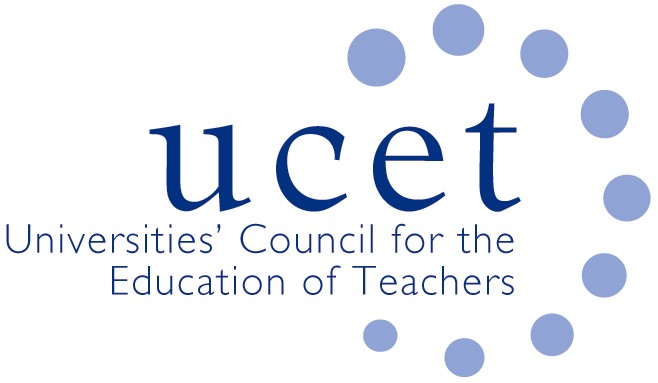 Note of the UCET Executive Committee meeting, held on 27th September at 10:00 am – 12:00 pmVirtual Online MeetingAttendanceJan Ashbridge; Claire E. Ball-Smith; Pat Black; Sean Cavan; Caroline Daly; Max Fincher; Spencer Hennessey; David Littlefair; Kevin Mattinson; Jackie Moses; Margaret Mulholland; Tanya Ovenden-Hope; James Noble-Rogers; Stefanie Sullivan; Paul Vare; Jenny Wynn.Apologies:Clare Brooks; Hazel Bryan; Jake Capper; Emma Hollis; Vini Lander; Rachel Lofthouse; James Nelson; Cat Scutt; Lynn Senior; Roger Woods.Welcome and IntroductionsNoted.Declarations of InterestNone.Minutes and Matters ArisingThe minutes of the last meeting were approved.The new CPD paper is now finalized, and MF circulated to EC members this morning. ITE Market Review JNR indicated that the vast majority of HEIs were expected to be be successfully accredited following rounds 1 and 2 of the accreditation process but a handful of might not be. UCET’s key priority will be to support unsuccessful members when through the appeals process, and possibly subsequently, once the results are known on Thursday 29th September. JNR reminded the EC of the topics of the scheduled workshops on the Market Review; further meetings may be required for Management Forum.The outcome of the review will, once the dust has settled, necessitate a review of UCET’s strategy, membership, organizational structure and governance. JNR would continue in post until at least all necessary measures had been taken.  At recent meetings of the ‘DfE sufficiency group’, both JNR and KM have flagged up the impact upon teacher supply for those cold spots in the country that might  have HEI ITT provision. It is suspected that that the Institute of Teaching will be accredited and might try to recruit students away from existing providers.  It was emphasized that mobilizing awareness in the school sector about the scale of the cold spots of ITT provision, perhaps via the Teaching Schools Council, might help the sector, although reservations were expressed about how much of an impact UCET might have in terms of influencing the TSC. It was agreed to sharpen the focus of the first MR workshop on the 6th October about the options and tactics for challenging DfE decisions, opening up the meeting to other departmental/university colleagues – JNR to draft a statement and MF to issue. It was also agreed that more meetings for Management Forum may be needed this term if legal teams or individuals in universities are to be involved as the timeframes for such procedures and involvement are lengthy and complex.The degree of sympathy of SMT and deputy vice-chancellors will be an influential factor for non-accredited providers and whether departments close; it was noted that judicial reviews are expensive and that VCs are aware of the economics. For partnerships, some non-accredited HEIs might decide to work in partnership with successful providers. The current timescales and grants proposed by the DfE for partnership arrangements are unrealistic.The DfE need to be reminded that HEIs already have long-standing, existing partnerships with many leading MATs and schools, which might be lost; how many MATs could work without those HEI providers who lose their status? Additionally, some schools will question whether they will continue with SchoolDirect if their local HEI provider is not accredited. Schools might step back from ITT, especially as they are unaware of the ECF and NPQ mentoring regulations which are a challenge in terms of capacity. It was noted that the Market Review process appears to be ideologically driven by the current Government. Both JNR and KM have met with the shadow Education Minister, Stephen Morgan, MP, and briefed him about the situation. IIt was suggested that UCET could use the annual conference in November to provide a summary of everything that UCET has done over the last 18 months to effect change and to also promote the conference as an opportunity for members to discuss the outcomes of the Market Review with a plenary session on the topic and/or workshops. UCET issuesUCET annual conference 2022See the point above.Numbers this year are less, due to departmental budgetary constraints and people being used to online conferences.The vacant co-opted place on the UCET ExecutiveThe EC will give though to who can replace Jo McIntyre, now her place is free. UCET staffing issuesAs discussed above. AOBThere is no need for the emergency Executive Committee meeting next week. Date of the next meeting: 6th December 2022